COMITé DE RéDACTION éLARGIGenève, 6 et 7 janvier 2016Révision partielle des principes directeurs d’examen pour le radis de tous les mois et le radis rave 
(Document TG/63/7-TG/64/7)Document établi par un expert de l’Allemagne 

Avertissement : le présent document ne représente pas les principes ou les orientations de l’UPOV	À sa quarante-neuvième session tenue à Angers (France) du 15 au 19 juin 2015, le Groupe de travail technique sur les plantes potagères (TWV) a examiné une révision partielle des principes directeurs d’examen du radis de tous les mois et du radis rave sur la base des documents TG/63/7-TG/64/7 et TWV/49/25 “Partial Revision of the Test Guidelines for Radish;  Black Radish (Document TG/63/7-TG/64/7)” et proposé de réviser comme suit les principes directeurs d’examen du radis de tous les mois et du radis rave (voir le paragraphe 104 du document TWV/49/32 “Report”) :Ajout du caractère 22 “Racine : couleur de l’épiderme de la base” aux caractères de groupement dans le chapitre 5.3Remplacement du caractère 23 “Racine non épaisse : couleur” par le caractère 22 “Racine : couleur de l’épiderme de la base” dans la section 5 “Caractères de la variété à indiquer” du questionnaire technique	Les modifications proposées sont indiquées ci-dessous en surbrillance et soulignées pour les insertions, et biffées pour les suppressions.Proposition d’ajout du caractère 22 “Racine : couleur de l’épiderme de la base” aux caractères de groupement dans le chapitre 5.35.3	Il a été convenu de l’utilité des caractères ci-après pour le groupement des variétés :a)	Uniquement les variétés de type N : ploïdie (caractère 1)b)	Uniquement les variétés de type N : Feuille : longueur (caractère 3)c)	Uniquement les variétés de type S : Feuille : longueur (caractère 4)d)	Limbe : nombre de lobes (caractère 8)e)	Pétiole : pigmentation anthocyanique (caractère 10)f)	Uniquement les variétés de type N : Racine : longueur (caractère 13)g)	Uniquement les variétés de type S : Racine : longueur (caractère 14)h)	Uniquement les variétés de type N : Racine : diamètre (caractère 15)i)	Uniquement les variétés de type S : Racine : diamètre (caractère 16)j)	Racine : forme (caractère 17)k)	Racine : nombre de couleurs de l’épiderme (sans la racine non épaisse) (caractère 21)l)	Racine : couleur de l’épiderme de la base (caractère 22)lm)	Uniquement les variétés avec Racine : nombre de couleurs de l’épiderme : deux : Racine : étendue de la couleur blanche depuis l’extrémité non épaisse de la racine (caractère 25)mn)	Époque de maturité de récolte (caractère 28)Proposition de remplacement du caractère 23 “Racine non épaisse : couleur” par le caractère 22 “Racine : couleur de l’épiderme de la base” dans la section 5 “Caractères de la variété à indiquer” du questionnaire technique[Fin du document]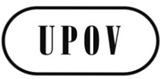 FTC-EDC/Jan16/7ORIGINAL : anglaisDATE : 20 octobre 2015UNION INTERNATIONALE POUR LA PROTECTION DES OBTENTIONS VÉGÉTALESUNION INTERNATIONALE POUR LA PROTECTION DES OBTENTIONS VÉGÉTALESUNION INTERNATIONALE POUR LA PROTECTION DES OBTENTIONS VÉGÉTALESGenèveGenèveGenèveQUESTIONNAIRE TECHNIQUEQUESTIONNAIRE TECHNIQUEQUESTIONNAIRE TECHNIQUEPage {x} de {y}Numéro de référence :Numéro de référence :Numéro de référence :5.	Caractères de la variété à indiquer (le chiffre entre parenthèses renvoie aux caractères correspondants dans les principes directeurs d’examen;  prière d’indiquer la note appropriée).5.	Caractères de la variété à indiquer (le chiffre entre parenthèses renvoie aux caractères correspondants dans les principes directeurs d’examen;  prière d’indiquer la note appropriée).5.	Caractères de la variété à indiquer (le chiffre entre parenthèses renvoie aux caractères correspondants dans les principes directeurs d’examen;  prière d’indiquer la note appropriée).5.	Caractères de la variété à indiquer (le chiffre entre parenthèses renvoie aux caractères correspondants dans les principes directeurs d’examen;  prière d’indiquer la note appropriée).5.	Caractères de la variété à indiquer (le chiffre entre parenthèses renvoie aux caractères correspondants dans les principes directeurs d’examen;  prière d’indiquer la note appropriée).5.	Caractères de la variété à indiquer (le chiffre entre parenthèses renvoie aux caractères correspondants dans les principes directeurs d’examen;  prière d’indiquer la note appropriée).5.	Caractères de la variété à indiquer (le chiffre entre parenthèses renvoie aux caractères correspondants dans les principes directeurs d’examen;  prière d’indiquer la note appropriée).CaractèresCaractèresCaractèresExemplesNoteNote[…][…][…]5.11
(21)Racine : nombre de couleurs de l’épiderme (sans la racine non épaisse)Racine : nombre de couleurs de l’épiderme (sans la racine non épaisse)Racine : nombre de couleurs de l’épiderme (sans la racine non épaisse)une une une Cerise (S), 
Minowase Summer Cross No. 3 (N), 
Saxa 2 (S)1 [ ]1 [ ]deuxdeuxdeuxAkasuji (N), Bamba (S), 
Flamboyant 2 (S), 
Murasakizukin (N)2 [ ]2 [ ]5.12
(23)Racine non épaisse : couleurRacine non épaisse : couleurRacine non épaisse : couleurblancblancblancMinowase Summer Cross No. 3 (N), 1 [ ]1 [ ]blanc jaunâtreblanc jaunâtreblanc jaunâtreMiura (N)2 [ ]2 [ ]jaunejaunejauneGold Star (S)3 [ ]3 [ ]brunbrunbrun4 [ ]4 [ ]vert clairvert clairvert clairKazafukarami (N)5 [ ]5 [ ]vert moyenvert moyenvert moyen6 [ ]6 [ ]vert foncévert foncévert foncé7 [ ]7 [ ]roseroseroseKoshin (N)8 [ ]8 [ ]rouge-rose foncérouge-rose foncérouge-rose foncé9 [ ]9 [ ]rougerougerougeBenizonochunaga (N)10 [ ]10 [ ]pourprepourprepourpreKaraineaka (N)11 [ ]11 [ ]violetvioletviolet12 [ ]12 [ ]noirnoirnoirKuromaru (N)13 [ ]13 [ ]CharacteristicsCharacteristicsCharacteristicsExample VarietiesNoteNote5.12
(22)Racine : couleur de l’épiderme de la baseRacine : couleur de l’épiderme de la baseRacine : couleur de l’épiderme de la baseblancblancblancMinowase Summer Cross No. 3 (N), Rex (S)1 [ ]1 [ ]blanc jaunâtreblanc jaunâtreblanc jaunâtreMiura (N)2 [ ]2 [ ]jaunejaunejauneGold Star (S)3 [ ]3 [ ]brunbrunbrun4 [ ]4 [ ]vert clairvert clairvert clairMiyashige Nagabuto (N), Oshin (N)5 [ ]5 [ ]vert moyenvert moyenvert moyenNezumi (N) 6 [ ]6 [ ]vert foncévert foncévert foncéAonaga (N), Kazafu karami (N)7 [ ]7 [ ]roseroseroseDe cinq semaines rose 3 (S)8 [ ]8 [ ]rouge-rose foncérouge-rose foncérouge-rose foncéOstergruß rosa 2 (S)9 [ ]9 [ ]rougerougerougeBenigeshou (N)10 [ ]10 [ ]pourprepourprepourpreKaraineaka (N), 11 [ ]11 [ ]violetvioletvioletHilds blauer Herbst und Winter (S), 
Violet de Gournay (S)12 [ ]12 [ ]noirnoirnoirKuromaru (N), 
Noir gros rond d’hiver (N)13 [ ]13 [ ][…][…][…]